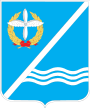 МЕСТНАЯ АДМИНИСТРАЦИЯКАЧИНСКОГО МУНИЦИПАЛЬНОГО ОКРУГАПОСТАНОВЛЕНИЕ№ 84-МАВ соответствии с Гражданским кодексом Российской Федерации, земельным кодексом Российской Федерации, Федеральным Законом от 06.10.2003 № 131-ФЗ «Об общих принципах местного самоуправления в Российской Федерации», законами города Севастополя от 30.12.2014 № 102-ЗС «О местном самоуправлении в городе Севастополе», от 29.12.2016 № 314-ЗС «О наделении органов местного самоуправления в городе Севастополе отдельными государственными полномочиями города Севастополя», Постановлением Правительства Севастополя от 16.03.2017 № 208-ПП «Об утверждении Порядка предоставления и расходования субвенций из бюджета города Севастополя бюджетам внутригородских муниципальных образований города Севастополя для реализации отдельных государственных полномочий по выполнению мероприятий в сфере благоустройства», Уставом внутригородского муниципального образования города Севастополя Качинский муниципальный округ, Положением о местной администрации внутригородского муниципального образования города Севастополя Качинский муниципальный округ, утверждённого Решением Совета Качинского муниципального округа от 13.05.2015 № 14, учитывая Предостережение о недопустимости нарушения закона от 16.08.2017г. Прокурора Нахимовского района города Севастополя местная администрация Качинского муниципального округаПОСТАНОВЛЯЕТ:1. Внести изменения в Постановление Местной администрации Качинского муниципального округа от 27.03.2017 № 33-МА «Об утверждении Порядка организации работ по демонтажу, перемещению хранению и утилизации незаконно (самовольно) размещенных на земельных участках объектов, не являющихся объектами капитального строительства (в том числе нестационарных торговых объектов) на территории внутригородского муниципального образования  города Севастополя Качинский муниципальный округ» (далее - Порядок) в части корректировки  Порядка:1.1. Пункт 10 Порядка  изложить в следующей редакции: «10. Уполномоченный орган при необходимости вправе разместить на официальном сайте ВМО Качинский МО в информационно-телекоммуникационной сети «Интернет», на досках объявлений ВМО Качинский МО, а также непосредственно на Объектах информацию:»1.2. Подпункт 10.1. пункта 10 Порядка изложить в следующей редакции: «10.1. О проведении на территории муниципального образования мониторинга (с дальнейшим составлением актов) обоснованности размещения объектов, не являющихся объектами капитального строительства, и реализуемых мерах по демонтажу незаконно размещенного Объекта.»           2. Опубликовать настоящее постановление на официальном сайте ВМО Качинский МО и обнародовать  на  информационных стендах ВМО Качинский МО.         3. Настоящее постановление вступает в силу со дня его официального обнародования.         4. Контроль за исполнением настоящего постановления оставляю за собой.Приложениек постановлению местной администрации Качинского муниципального округаот 17.08 2017 №  84-МАПорядок обеспечения и реализации мероприятий по демонтажу, перемещению, хранению и утилизации незаконно (самовольно) размещенных на земельных участках объектов, не являющихся объектами капитального строительства (в том числе нестационарных торговых объектов) на территории ВМО Качинского МО1. Настоящий Порядок определяет процедуру по демонтажу перемещению, хранению и утилизации незаконно (самовольно) размещенных на земельных участках объектов, не являющихся объектами капитального строительства (в том числе нестационарных торговых объектов)  на территории ВМО Качинский МО 2. Настоящий Порядок основан на принципах открытости и доступности информации, а также законности решений по демонтажу, перемещению, хранению и утилизации незаконно (самовольно) размещенных на земельных участках объектов, не являющихся объектами капитального строительства (в том числе нестационарных торговых объектов) на территории ВМО Качинский МО.3. В настоящем Порядке:3.1. Под понятием «не являющихся объектами капитального строительства» следует понимать сооружения, выполненные из легких конструкций, не предусматривающих устройство заглубленных фундаментов и подземных сооружений, под которым понимаются:- нестационарные торговые объекты, в том числе киоски, павильоны, торговые галереи, лотки, палатки, тележки, а также нестационарные торговые объекты временного размещения: бахчевые развалы, елочные базары, площадки для продажи рассады и саженцев, автомагазины, автоцистерны, прилавки и холодильное оборудование для хранения и реализации скоропортящейся продукции и напитков; объекты общественного питания (кафетерии, закусочные и иные точки общественного питания), оборудованные в некапитальных строениях;- остановочные павильоны;- наземные туалетные кабины;- торговые автоматы и платежные терминалы;- металлические контейнеры и боксовые гаражи;- хозяйственные постройки, не являющиеся объектами недвижимости;- иные объекты некапитального характера (далее — Объект).3.2. Под территорией ВМО Качинский МО понимаются границы которые установлены Законом города Севастополя от 03.06.2014 №17-ЗС «Об установлении границ и статусе муниципальных образований в городе Севастополе».3.3. Под демонтажем в рамках настоящего Порядка понимаются мероприятия по отсоединению Объекта от земельного участка или иного здания, строения, сооружения, в том числе с проведением необходимых монтажных или строительных работ, включая возможность разборки Объекта на составляющие без нанесения несоразмерного ущерба его назначению, перемещению Объекта, отключению его от сетей инженерно-технического обеспечения и иные мероприятия, необходимые для освобождения земельного участка (объекта) от Объекта.Демонтаж Объектов, их транспортировка, включая сборно-разборные конструктивные элементы Объекта, а также хранение осуществляются организациями, с которыми заключены договоры в соответствии с действующим законодательством Российской Федерации (далее по тексту – Организация).          4. Финансовым обеспечением расходов, связанным с оказанием услуг по демонтажу, перемещению, хранению и утилизации Объектов на территории ВМО Качинский МО являются средства предоставленных межбюджетных трансфертов в форме субвенций местному бюджету из бюджета города Севастополя на осуществление отдельных государственных полномочий в сфере благоустройства 5. Выявления незаконно (самовольно) размещенных объектов некапитального строительства на земельных участках, расположенных в границах ВМО Качинский МО осуществляется в порядке, установленном постановлением Правительства Севастополя от 09.10.2014 №385 «Об организации работы по выявлению и пресечению самовольного строительства на территории города Севастополя».6. Основанием для демонтажа Объектов является решение Городской комиссии по пресечению самовольного строительства (далее Городская комиссия).7. Местная администрация ВМО Качинский МО (далее - Уполномоченный орган) в течение десяти рабочих дней с даты получения решения Городской комиссии о демонтаже и (или) перемещении Объектов обеспечивает вручение (направление) правообладателю требования о демонтаже или перемещении незаконно размещенных объектов на специально организованную для хранения площадку.8. Вручение (направление) правообладателю требования о демонтаже или перемещении самовольной постройки обеспечивается с использованием любых доступных средств связи, позволяющих контролировать получение информации лицом, которому оно направлено (почтовым отправлением, телеграммой, телефонограммой, факсимильной связью и т.п., посредством СМС-сообщения, в случае согласия лица на уведомление таким способом и при фиксации факта отправки и доставки СМС-извещения адресату).В случае невозможности установления правообладателя, а также в случае, когда из его места жительства (регистрации) поступило сообщение об отсутствии адресата по указанному адресу, о том, что лицо фактически не проживает по этому адресу либо отказалось от получения почтового отправления, а также в случае возвращения почтового отправления с отметкой об истечении срока хранения требование о демонтаже или перемещении самовольной постройки размещается согласно пункту 10 настоящего Порядка. Выполнение указанных действий считается надлежащим уведомлением правообладателя.9. В случае невыполнения правообладателем требования о демонтаже или перемещении по истечении десяти рабочих дней после вручения правообладателю вышеуказанного требования (размещения требования согласно пункту 10 настоящего Порядка) Уполномоченный орган обеспечивает демонтаж и (или) перемещение самовольной постройки на специально организованную для хранения площадку. О демонтаже или перемещении самовольной постройки составляется соответствующий акт по форме, указанной в приложении  к настоящему Порядку.10. Уполномоченный орган при необходимости вправе разместить на официальном сайте ВМО Качинский МО в информационно-телекоммуникационной сети «Интернет», на досках объявлений ВМО Качинский МО, а также непосредственно на Объектах информацию:10.1. О проведении на территории муниципального образования мониторинга (с дальнейшим составлением актов) обоснованности размещения объектов, не являющихся объектами капитального строительства, и реализуемых мерах по демонтажу незаконно размещенного Объекта.10.2. Требований о демонтаже или перемещении незаконно размещенного Объекта.10.3. О самостоятельном осуществлении Уполномоченным органом демонтажа и (или) перемещения незаконно размещенного Объекта на специально организованную для хранения площадку в случае отказа правообладателей объектов в добровольном порядке освободить земельный участок от незаконно размещенного Объекта, а также в случае их отсутствия.10.4. О месте и сроке хранения демонтированных или перемещенных незаконно размещенных Объектов (их составных частей), перечне документов, необходимых для возврата правообладателям находящихся на хранении Объектов.11. Отсутствие правообладателя незаконно размещенного Объекта при его демонтаже и (или) перемещении не является препятствием для осуществления действий по демонтажу и (или) перемещению незаконно размещенного объекта на специально организованную для хранения площадку.12. В случае отказа правообладателя Объекта от вывоза товаров, оборудования или иного имущества, находящегося в незаконно размещенном объекте, в случае отсутствия надлежащим образом уведомленного о демонтаже правообладателя незаконно размещенного Объекта, а также в случаях, когда демонтаж незаконно размещенного объекта невозможен без нанесения ущерба Объекту, Уполномоченный орган осуществляет демонтаж Объекта при условии предварительного уведомления УМВД России по г. Севастополю (или подразделение по Нахимовскому району) о времени, месте проведения демонтажа, а также правообладателе Объекта.Кроме того, в целях обеспечения охраны общественного порядка сотрудниками полиции при демонтаже Объекта, Уполномоченный орган уведомляет Нахимовский районный отдел полиции управления Министерства внутренних дел Российской Федерации по городу Севастополю о дате и времени демонтажа объекта.Перед проведением демонтажа Объекта производится опечатывание объекта (окон, дверей), а в случае необходимости оборудуется запорными устройствами и составляется опись находящегося в нем имущества.В указанных случаях Уполномоченный орган производит вскрытие незаконно размещенного Объекта, при этом производится опись товаров, оборудования или иного имущества, находящегося в незаконно размещенном Объекте, фотофиксация указанного имущества, Объект опечатывается, и ему присваивается инвентарный номер, идентифицирующий Объект на время его хранения. После чего осуществляются перемещение Объекта на специально организованную для хранения площадку и передача его по акту на хранение вместе с имуществом уполномоченному лицу, осуществляющему хранение.В случаях, когда демонтаж незаконно размещенного Объекта невозможен без нанесения ущерба назначению указанного Объекта, происходит разбор конструкционных частей демонтируемых объектов и фотофиксация таких элементов с присвоением им инвентарных номеров.В случае, если относительно Объекта демонтажа имеется предписание Департамента по имущественным и земельным отношениям города Севастополя об устранении земельного правонарушения соответствующего характера, требование о демонтаже или перемещении незаконно размещенного объекта может не вноситься.Акт о перемещении (демонтаже) самовольно установленного объекта составляется по завершении демонтажа по форме согласно Приложению к настоящему Порядку.Акт подписывается уполномоченным лицом, представителем лица, осуществившего демонтаж и перемещение такого Объекта, а также представителем лица, принявшего Объект на хранение. Владелец самовольного (незаконного) объекта либо его полномочный представитель, в присутствии которого произведен демонтаж, ставит свою подпись в Акте. В случае отказа владельца самовольного (незаконного) объекта либо его полномочного представителя от проставления в Акте подписи об этом делается соответствующая отметка с указанием мотива отказа. Отсутствие при демонтаже владельца самовольного (незаконного) Объекта либо его полномочного представителя не является препятствием для осуществления демонтажа объекта. Акт составляется в трех экземплярах, один из которых вручается под расписку (либо отправляется заказным письмом с уведомлением о вручении) владельцу самовольного (незаконного) Объекта либо его полномочному представителю, второй – хранится в Уполномоченном органе, третий – подлежит передаче лицу ответственному за хранение самовольного (незаконного) Объекта.Ответственность за демонтаж, транспортировку и хранение демонтированного Объекта, материалов от его разборки и иных материальных ценностей возлагается на Организацию в соответствии с гражданским законодательством Российской Федерации.Уполномоченный орган и Организация не несут ответственности за техническое состояние объекта и иных материальных ценностей, а также товары, пришедшие в негодность в течение срока хранения по причине истечения срока реализации.За информацией о порядке возврата демонтированных Объектов лица, имеющие основания для заявления прав на Объект и имущество, обнаруженное в нем при демонтаже, могут обратиться в администрации.13. Правообладатель Объекта в целях возврата ему находящегося на хранении Объекта (его составляющих элементов) и имущества, находившегося в демонтированном Объекте (далее - предмет хранения), обращается с заявлением в Уполномоченный орган.К заявлению прилагаются документы, подтверждающие принадлежность Объекта правообладателю (копия ранее действовавшего договора пользования земельным участком для размещения объекта либо договора на размещение объекта, не являющегося объектом капитального строительства, договора на размещение нестационарного торгового объекта, решение суда об установлении права собственности на объект, не являющийся объектом капитального строительства, по желанию правообладателя - иные документы).Демонтированный Объект и находящееся в нем на день демонтажа имущество подлежит возврату собственнику после перечисления им денежных средств в доход бюджета муниципального образования в объеме ранее понесенных Уполномоченным органом расходов, связанных с мероприятиями по демонтажу самовольно установленного Объекта, с составлением акта приема-передачи.К расходам Уполномоченного органа, связанным с мероприятиями по демонтажу объекта, относятся:расходы по договору на демонтаж, перевозку и хранение демонтированного Объекта;расходы на приведение освобожденного земельного участка в первоначальное состояние.Собственники, возместившие все расходы, производят вывоз имущества с места его временного хранения за счет собственных средств.14. Уполномоченный орган в течение тридцати календарных дней со дня получения от правообладателя Объекта заявления и комплекта документов, подтверждающих принадлежность Объекта правообладателю, принимает решение о возврате предмета хранения либо об отказе в возврате предмета хранения и информирует о принятом решении правообладателя Объекта.Основаниями для отказа в выдаче предмета хранения являются непредставление правообладателем документов, подтверждающих принадлежность Объекта правообладателю, и (или) представление документов, содержащих недостоверные сведения.15. В случае принятия Уполномоченным органом решения о возврате предмета хранения правообладатель объекта в течение 7 рабочих дней после получения указанного решения принимает предмет хранения по акту приема-передачи от организации, осуществляющей хранение, либо от соответствующего Уполномоченного органа (в случаях незаключения договора хранения Объектов либо отсутствия в таком договоре указания на право хранителя передать вещь третьим лицам по указанию поклажедателя).16. В случае если в течение шести месяцев со дня перемещения (демонтажа) Объекта не принято решение о возврате правообладателю предмета хранения и правообладатель Объекта не принял предмет хранения по акту приема-передачи, а стоимость Объекта явно ниже суммы, соответствующей пятикратному минимальному размеру оплаты труда, соответствующий предмет хранения подлежит утилизации. В случаях если стоимость Объекта, его элементов и имущества, находившегося в демонтированном Объекте, выше пятикратного минимального размера оплаты труда, право на эти объекты устанавливается в порядке, определенном законодательством.17. В случаях, предусмотренных в п. 16 настоящего Порядка, Уполномоченный орган, осуществивший демонтаж незаконно размещенного Объекта, обеспечивает его утилизацию.Приложение к Порядку обеспечения и реализации мероприятий по демонтажу, перемещению, хранению и утилизации незаконно (самовольно) размещенных на земельных участках объектов, не являющихся объектами капитального строительства (в том числе нестационарных торговых объектов) на территории внутригородского муниципального образования города Севастополя – Качинский муниципальный округАКТ О ПЕРЕМЕЩЕНИИ (ДЕМОНТАЖЕ)«___» _______201_ г.                                                                         г. СевастопольМестная администрация внутригородского муниципального образования города Севастополя – Качинский муниципальный округ, установила, что __________________________________________________________________________________________________________________________________________________________(Ф.И.О. гражданина, реквизиты юридического  лица, в отношении которого составлен акт)не выполнил(о) требование от «____» ____________ 201__ г. о перемещении (демонтаже) самовольно (незаконно) размещенного, возведенного объекта, расположенного по адресу: г. Севастополь, ___________________________________________.Реквизиты распорядительного акта, на основании которого действует должностное лицо: ________________________________________________________________________.Должностное лицо, составившее акт:_____________________________________________________________________________________________(должность, подпись, дата)           (Ф.И.О.)Приложения:__________________________________________________________________________.(фотографии, другие документы)С текстом акта ознакомлен(а):__________________________________    _____________________________________(подпись правообладателя объекта)                  (Ф.И.О.)__________________________________    _____________________________________(подписи членов комиссии)                 (Ф.И.О.)____17 августа  2017 годапгт. КачаО внесении изменений в Постановление местной администрации Качинского муниципального округа от 27.03.2017 № 33-МА «Об утверждении Порядка  организации работ по демонтажу, перемещению, хранению и утилизации незаконно (самовольно) размещенных на земельных участках объектов, не являющихся объектами капитального строительства (в том числе нестационарных торговых объектов) на территории Качинского муниципального округа»О внесении изменений в Постановление местной администрации Качинского муниципального округа от 27.03.2017 № 33-МА «Об утверждении Порядка  организации работ по демонтажу, перемещению, хранению и утилизации незаконно (самовольно) размещенных на земельных участках объектов, не являющихся объектами капитального строительства (в том числе нестационарных торговых объектов) на территории Качинского муниципального округа»Глава ВМО Качинский МО, исполняющий полномочия председателя Совета,Глава местной администрацииН.М. ГерасимГлава ВМО Качинский МО, исполняющий полномочия председателя Совета,Глава местной администрацииН.М. Герасим